ҠАРАР                                                              РЕШЕНИЕ22 март 2023 й.                               № 141                                 22 марта 2023 г.О публичных слушаниях по проекту решения Совета городского поселения город Мелеуз муниципального района Мелеузовский район Республики Башкортостан «О внесении изменений в Устав городского поселения город Мелеуз муниципального района Мелеузовский район Республики Башкортостан»В соответствии со статьей 28 Федерального закона «Об общих принципах организации местного самоуправления в Российской Федерации» Совет городского поселения город Мелеуз муниципального района Мелеузовский район Республики Башкортостан р е ш и л:1. Провести публичные слушания по проекту решения Совета городского поселения город Мелеуз муниципального района Мелеузовский район Республики Башкортостан «О внесении изменений в Устав городского поселения город Мелеуз муниципального района Мелеузовский район Республики Башкортостан» (далее – проект решения Совета)  «07» апреля 2023 г. в 11.00 по адресу: г. Мелеуз, ул. Ленина, д. 123.2. Создать Комиссию по подготовке и проведению публичных слушаний по проекту решения Совета городского поселения город Мелеуз муниципального района Мелеузовский район Республики Башкортостан «О внесении изменений в Устав городского поселения город Мелеуз муниципального района Мелеузовский район Республики Башкортостан» (далее – Комиссия по подготовке и проведению слушаний) в следующем составе:председатель Комиссии – Шадрин А. Л.,   глава городского поселения город Мелеуз муниципального района Мелеузовский район Республики Башкортостан - председатель Совета;заместитель председателя Комиссии – Сычков В.П., заместитель председателя Совета;член Комиссии:Султангирова Р.Ф. - председатель комиссии Совета городского поселения город Мелеуз по социально – культурному и бытовому обслуживанию населения.3. Организацию и проведение публичных слушаний по проекту решения Совета возложить на Комиссию по подготовке и проведению публичных слушаний.4. Установить, что письменные предложения жителей городского поселения город Мелеуз муниципального района Мелеузовский район Республики Башкортостан по проекту решения Совета, указанному в пункте 1 настоящего решения, направляются в Совет городского поселения город Мелеуз муниципального района Мелеузовский район Республики Башкортостан (по адресу: г. Мелеуз, ул. Воровского, д. 4 в период со дня опубликования настоящего Решения до «03» апреля 2023 г.5. Опубликовать настоящее Решение в общественно-политической газете Мелеузовского района и города Мелеуза «Путь Октября» и обнародовать на официальном сайте городского поселения город Мелеуз. Глава городского поселения город Мелеуз муниципального районаМелеузовский район Республики Башкортостан - председатель Совета                                          А. Л. ШадринБАШҠОРТОСТАН РЕСПУБЛИКАҺЫ МӘЛӘҮЕЗ РАЙОНЫ МУНИЦИПАЛЬ РАЙОНЫНЫҢ МӘЛӘҮЕЗ ҠАЛАҺЫ ҠАЛА БИЛӘМӘҺЕ СОВЕТЫ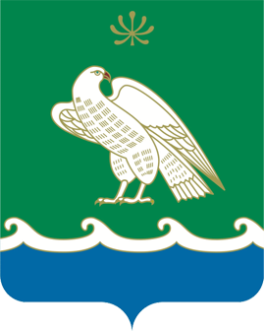 СОВЕТ ГОРОДСКОГО ПОСЕЛЕНИЯ ГОРОД МЕЛЕУЗ МУНИЦИПАЛЬНОГО РАЙОНА МЕЛЕУЗОВСКИЙ РАЙОН РЕСПУБЛИКИ БАШКОРТОСТАН